УТВЕРЖДЕНОраспоряжением Главыгородского округа "Город Архангельск"от 14 апреля 2021 г. № 1325рПРОЕКТпланировки территории муниципального образования 
"Город Архангельск" в границах ул. Тимме Я. и ул. Гагарина 
площадью 5,4381 гаВведениеПроект планировки территории муниципального образования "Город Архангельск" в границах ул. Тимме Я. и ул. Гагарина площадью 5,4381 га разработан проектной организацией ИП Нечаева Л.H.Заказчик проекта – ООО "ГорСтрой".Основанием для разработки проекта являются:распоряжение Главы муниципального образования "Город Архангельск" 
от 5 ноября 2021 года № 3860р "О подготовке проекта планировки территории муниципального образования "Город Архангельск" в границах ул. Тимме Я. 
и ул. Гагарина площадью 5,4381 га";техническое задание на подготовку проекта планировки территории муниципального образования "Город Архангельск" в границах ул. Тимме Я. 
и ул. Гагарина площадью 5,4381 га;Проект выполнен в соответствии: Градостроительным Кодексом Российской Федерации, Земельным кодексом Российской Федерации, 
СП 42.13330.2016 "Свод правил. Градостроительство. Планировка и застройка городских и сельских поселений. Актуализированная редакция СНиП 2.07.01-89*" (утверждены приказом Министерства строительства и жилищно-коммунального хозяйства Российской Федерации от 30 декабря 2016 года 
№ 1034/пр), Генеральным планом муниципального образования "Город Архангельск", утвержденным постановлением министерства строительства и архитектуры Архангельской области от 2 апреля 2020 года № 37-п, Правилами землепользования и застройки городского округа "Город Архангельск", утвержденным постановлением министерства строительства и архитектуры Архангельской области от 29 сентября 2020 года № 68-п, местными нормативами градостроительного проектирования, СанПиН 2.2.1/2.1.1.1200-03 "Санитарно-защитные зоны и санитарная классификация предприятий, сооружений и иных объектов", иные законы и нормативные правовые акты, определяющие направления социально-экономического и градостроительного развития муниципального образования "Город Архангельск".В проекте учитываются основные положения Генерального плана муниципального образования "Город Архангельск", утвержденные постановлением министерства строительства и архитектуры Архангельской области от 2 апреля 2020 года № 37-п, Правил землепользования и застройки городского округа "Город Архангельск", утвержденных постановлением министерства строительства и архитектуры Архангельской области 
от 29 сентября 2020 года № 68-п, проекта планировки Привокзального района муниципального образования "Город Архангельск", утвержденного распоряжением мэра города Архангельска от 25 февраля 2015 года № 472р 
(с изменениями).Согласно техническому заданию проект планировки территории состоит из основной части, которая подлежит утверждению, и материалов 
по ее обоснованию.Целью разработки проекта являются:размещение многоквартирного жилого дома;определение параметров функциональных зон и объектов жилищного строительства, отдыха и социального обслуживания населения с учетом размещаемого здания.Проект планировки определяет:концепцию архитектурно-пространственного развития территории;параметры застройки;организацию улично-дорожной сети и транспортного обслуживания;развитие системы социального обслуживания, инженерного оборудования и благоустройства, развитие рекреационных территорий и системы озеленения.Графические материалы разработаны с использованием сведений 
из информационной системы обеспечения градостроительной деятельности 
на территории муниципального образования "Город Архангельск" в масштабе 
М 1:500, предоставленной заказчику департаментом градостроительства Администрации муниципального образования "Город Архангельск".Основная (утверждаемая) часть проекта планировки территории включает в себя:положение о характеристиках планируемого развития территории, в том числе о плотности и параметрах застройки территории, о характеристиках объектов капитального строительства и необходимых для функционирования таких объектов и обеспечения жизнедеятельности граждан объектов коммунальной, транспортной и социальной инфраструктур;положения об очередности планируемого развития территории, содержащие этапы проектирования, строительства объектов капитального строительства и этапы строительства, необходимые для функционирования таких объектов и обеспечения жизнедеятельности граждан объектов коммунальной, транспортной, социальной инфраструктур;чертеж красных линий (см. лист  20.031-ППТ-ГЧ-1);чертеж границ существующих и планируемых элементов планировочной структуры (см. лист  20.031-ППТ-ГЧ-1);чертеж границ зон планируемого размещения объектов капитального строительства(см. лист  20.031-ППТ-ГЧ-2).Положение о характеристиках планируемого развития территории, 
в том числе о плотности и параметрах застройки территории, о характеристиках объектов капитального строительства и необходимых для функционирования таких объектов и обеспечения жизнедеятельности граждан объектов коммунальной, транспортной и социальной инфраструктур.1. Градостроительная ситуацияПроектируемая территория расположена на правом берегу реки Северная Двина в северной части Привокзального района города Архангельска. Территория в границах разработки проекта планировки составляет 5,4381 га.Границами разработки проекта планировки являются:с северной стороны – ул. Гагарина,с юго-западной стороны – ул. Тимме Я.,с юго-восточной стороны – внутриквартальный проезд.Проектируемая территория не является центром города Архангельска, 
но на данный момент активно развивается и имеет хорошо сформировавшуюся систему магистральных улиц и транспортных связей с другими частями города и загородными территориями, а также развитую инфраструктуру и сферу обслуживания населения.Планировочная структура и архитектурно-пространственное решение проекта планировки разработаны в соответствии с общими принципами, заложенными в Генеральном плане муниципального образования "Город Архангельск", утвержденном постановлением министерства строительства
 и архитектуры Архангельской области от 2 апреля 2020 года № 37-п, 
и учитывает основные положения проекта планировки Привокзального района муниципального образования "Город Архангельск", утвержденного распоряжением мэра города Архангельска от 25 февраля 2015 года № 472р 
(с изменениями).В основу предполагаемого градостроительного решения заложены следующие основные принципы:рациональная планировочная организация территории;создание условий для благоприятной экологической среды жизнедеятельности;создание законченных ансамблей застройки и системы композиционных акцентов;сохранение существующей планировочной застройки и системы композиционных акцентов;организация транспортных и пешеходных потоков.Архитектурно-планировочное решение проектируемого района выполнено с учетом существующей ситуации.В настоящее время исследуемая территория, относящаяся 
к Привокзальному району, хаотично застроена хозяйственными постройками 
и гаражами.Особенностью развития данной территории является ее прибрежное положение, а также окружающая застройка – крупные торговые центры.В корректировке проекта планировки закладываются следующие принципы:повышение уровня урбанизации квартала;формирование системы обслуживающих и деловых центров на основных планировочных направлениях и композиционных узлах;формирование системы пешеходных зон в районе жилой застройки.Традиционно сложившееся зонирование и структура района получают свое дальнейшее развитие в рамках Генерального плана муниципального образования "Город Архангельск", утвержденного постановлением министерства строительства и архитектуры Архангельской области от 2 апреля 2020 года № 37-п.Проектом предполагается организация внутренних пешеходных связей 
и внутридворовых проездов, обслуживающих многоэтажный жилой дом, предполагаемый к размещению.2. Положение о размещении объектов капитального строительстваРазмещение объектов федерального и регионального значенияНа территории проектирования отсутствуют зоны планируемого размещения объектов федерального и регионального значения.Согласно Правил землепользования и застройки городского округа "Город Архангельск", в границах проектируемой территории расположена: зона смешанной и общественно-деловой застройки – О1-1. Основные виды разрешенного использования: для индивидуального жилищного строительства, малоэтажная многоквартирная жилая застройка, среднеэтажная жилая застройка, многоэтажная жилая застройка (высотная застройка), бытовое обслуживание, образование и просвещение, здравоохранение, обеспечение внутреннего правопорядка, культурное развитие, деловое управление, магазины, банковская и страховая деятельность общественное питание, гостиничное обслуживание, развлечения, служебные гаражи, отдых (рекреация)  благоустройство территории.Условно разрешенные виды использования: хранение автотранспорта, религиозное использование, объекты торговли (торговые центры, торгово-развлекательные центры (комплексы), коммунальное обслуживание, рынки, объекты дорожного сервиса, спорт, причалы для маломерных судов, производственная деятельность, водный транспорт, земельные участки (территории) общего пользования.В границах проекта планировки территории установлены зоны с особыми условиями использования территории:3 пояс санитарной охраны источников питьевого и хозяйственно-бытового водоснабжения;зона подтопления территории.В соответствии картой границ с особыми условиями использования территории муниципального образования "Город Архангельск" по условиям охраны объектов культурного наследия разрабатываемая проектом территория не входит в границы исторической части города начала 20 века.Сведения по обеспечению объектов коммунальной инфраструктуройОтведенная территория обеспечена всеми необходимыми объектами инфраструктуры. В непосредственной близости от территории проходят магистральные сети водопровода, канализации, теплоснабжения, ливневой канализации, электроснабжения, связи.Проектной документацией на многоэтажный жилой дом будет предусмотрено подключение объекта строительства к городским сетям теплоснабжения, водоснабжения, связи и водоотведения. Подключение будет выполнено в соответствии с договором технологического подключения.Транспортные условияТранспортная доступность к отведенной территории осуществляется 
по ул. Тимме Я. и ул. Гагарина.Положения об очередности планируемого развития территории, содержащие этапы проектирования, строительства объектов капитального строительства жилого назначения и этапы строительства, необходимые 
для функционирования таких объектов и обеспечения жизнедеятельности граждан объектов коммунальной, транспортной, социальной инфраструктур.Очередность планируемого развития территории____________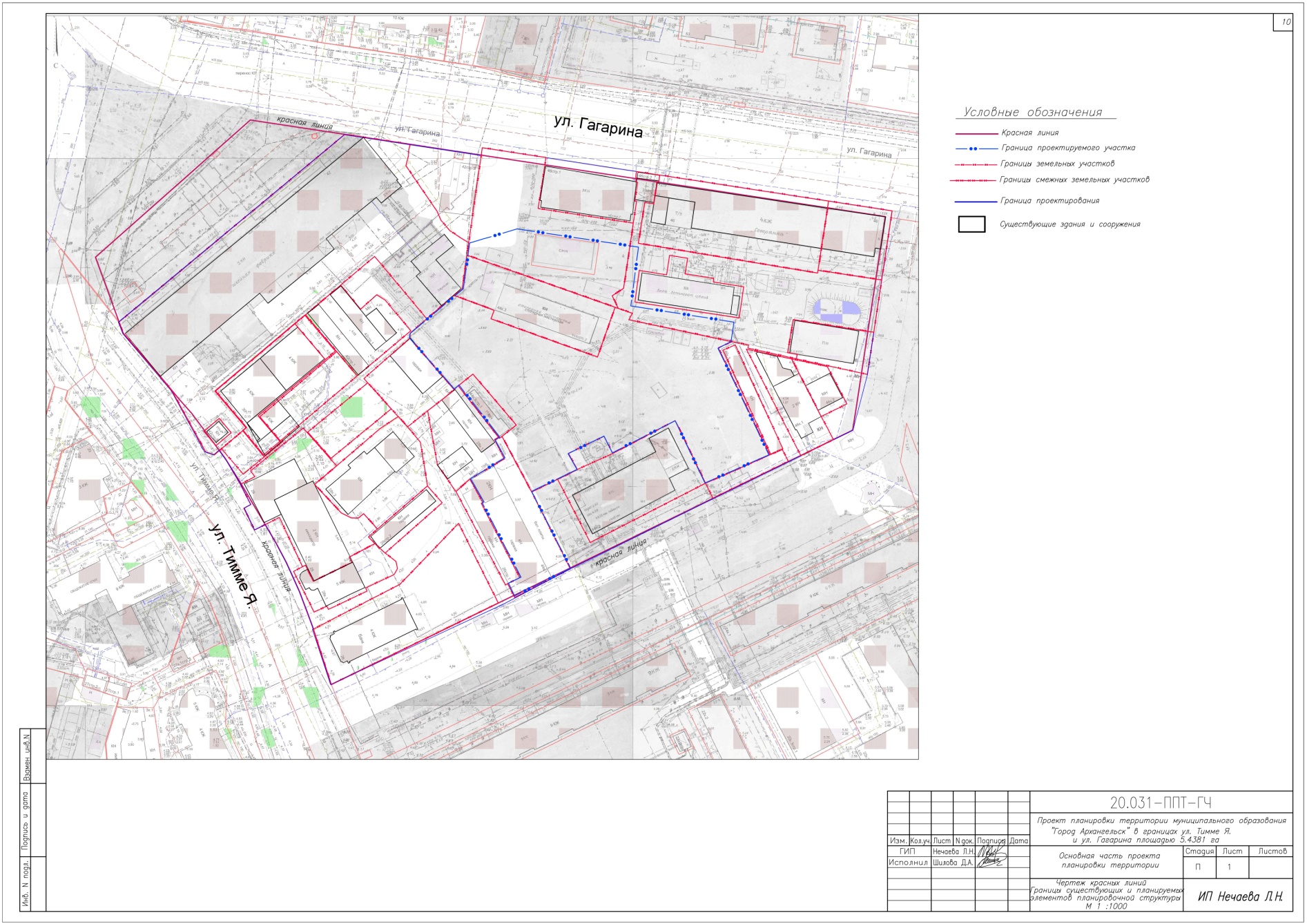 _____________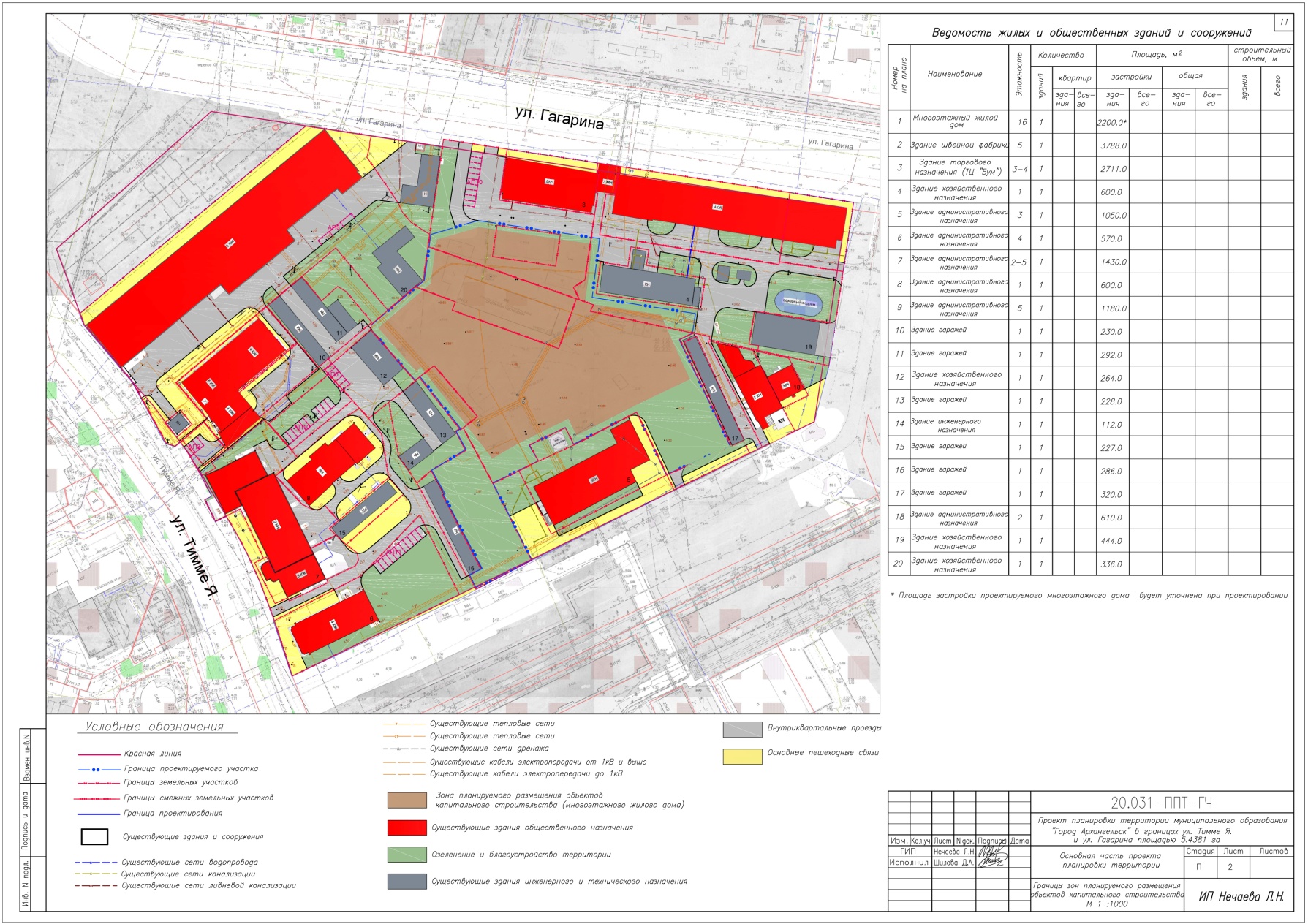 ___________№ п/пНаименование объекта капитального строительстваЭтап проектированияЭтап строительстваТранспортная инфраструктураТранспортная инфраструктураТранспортная инфраструктураТранспортная инфраструктура1Проектируемый многоэтажный жилой дом4 квартал 2020 г. – 
2 квартал 2021 г.2 квартал 2021 г. - 
3 квартал 2024 г.2Благоустройство территории (надземные парковки, проезды)4 квартал 2020 г. – 
2 квартал 2021 г.В соответствии с готовностью объектовИнженерная инфраструктураИнженерная инфраструктураИнженерная инфраструктураИнженерная инфраструктура3Сети инженерных коммуникаций4 квартал 2020 г. – 
2 квартал 2021 г.В соответствии с готовностью объектовПРИЛОЖЕНИЕ № 1к проекту планировки территории муниципального образования "Город Архангельск" в границах ул. Тимме Я., и ул. Гагарина площадью 5,4381 гаПРИЛОЖЕНИЕ № 2к проекту планировки территории муниципального образования "Город Архангельск" в границах ул. Тимме Я. и ул. Гагарина площадью 5, 4381 га